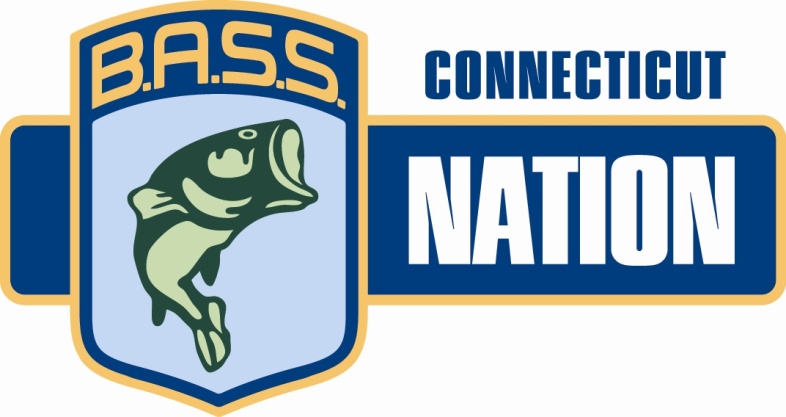 Connecticut B.A.S.S. Nation ScholarshipApplication Form 2015Eligibility: CBN member or their spouse, children, step-children, grandchildren, or step-grandchildren. Applicant must be a full-time student at an accredited institution.  Incomplete applications will not be considered.   (Typed responses  PREFERRED; the form can be downloaded from www.CTBASS.com)APPLICANT INFORMATIONName: Address:Name of ParentsMaleFemalePhone:Date of BirthSPONSOR INFORMATIONCBN Member: Address:Bass No.Affiliated ClubPhone:Relationship to ApplicantComplete questions in Section A if entering college as freshman.Complete questions in Section B if already attending college as an undergraduate.REV Jan 15All applicants must complete Section C. Section C is designated as the essay portion of the application. Section C requests the applicant to elaborate on the following topic:“If you had the authority to change your community in a positive way, what specific changes would you make and why would you make them?”On this essay, please have the date the application is submitted, your signature and the signature of a parent or guardian.Application Deadline is April 1, 2015Send application and required transcripts to: C.B.N. Scholarship35 orient AvenueMilford Ct. 06460Questions?Sylvia Morris	(203) 877-0280Kevin Lavender (860) 463-5208REV Jan 15Section AA-1 List, in order of importance to you, the school activities, community involvement and/or special honors/awards you received while in school that were  outside of a course or classroom:Activity/Community Involvement/Honor/Award	Years Involved	Position held (if applicable)A-2 What do you consider to be your most significant achievement in school or in your personal life and why?A-3 Do you work?If yes, where?Phone:A-4 What are your future goals after graduation from college?A-5 Name of High SchoolA-6 GPA:Class Rank:	ofA-7 SAT Scores: VerbalMathWritingDate taken:A-8 Name of colleges or universities you are applying to:Please have the school submit your class standing and transcript with this application.  A letter of recommendation from your teachers/professors may also accompany this application.REV Jan 15Section BB-1 Name of college or universityB-2 Declared majorminorundeclaredNumber of credits to dateGrade Point AverageNumber of credits to be taken in Sept. semesterJan. semesterB-3 List, in order of importance to you, the school activities, community involvement and/or special honors/awards you received while in school that were  outside of a course or classroom:Activity/Community Involvement/Honor/Award	Years Involved	Position held (if applicable)B-4 What do you consider to be your most significant achievement in college or in your personal life and why?B-5 Do you work?If yes, where?Phone:B-6 What are your future goals after graduation?Please have the college or university submit your class standing and transcript with this application. A letter of recommendation from your teachers/professors may also accompany this application.Section CIn 250 of your own words or less, please elaborate on the following topic:“If you had the authority to change your community in a positive way, what specific changes would you make and why would you make them?” (Typed responses are preferred)Applicant's Signature  	Date  	  Parent/Guardian Signature  	Date  	